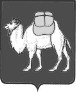 ТЕРРИТОРИАЛЬНАЯ ИЗБИРАТЕЛЬНАЯ КОМИССИЯ  СОСНОВСКОГО РАЙОНАРЕШЕНИЕс. ДолгодеревенскоеО перечне и количественном составе участковой избирательной комиссии № 2399В соответствии со статьей 27 Федерального закона «Об основных гарантиях избирательных прав и права на участие в референдуме граждан Российской Федерации» территориальная избирательная комиссия Сосновского района РЕШАЕТ:1. Определить перечень участковой избирательной комиссии № 2399 и количественный состав участковой избирательной комиссии (прилагается). 2. Опубликовать настоящее решение в газете «Сосновская нива», на сайте администрации Сосновского муниципального района.3. Направить настоящее решение в Избирательную комиссию Челябинской области.Председатель комиссии                                                                      Т.Б. КорниенкоСекретарь комиссии                                                                            И.М. ЩастливаяПриложение к решению территориальной избирательной комиссии Сосновского района от 29 января 2021 года № 2/10-5Перечень и количественный состав участковой избирательной комиссии 29 января 2021 года                        № 2/10-5№п/пУчастковая избирательная комиссияКоличество членов комиссии1.Участковая избирательная комиссия избирательного участка № 239912